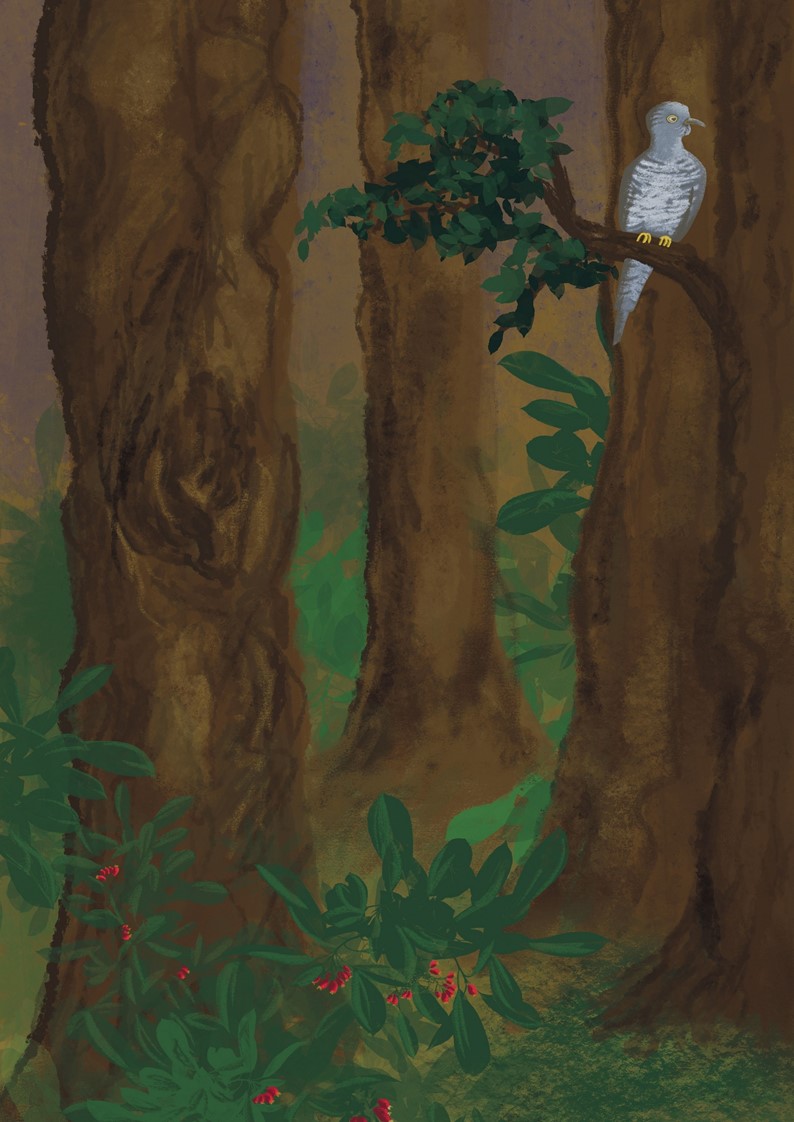 Hänsel und GretelDas Maruti Quintett und Jonathan Danigel zeigen die Oper von E. Humperdinck als aufregendes Märchenkonzert für die ganze Familie.Hänsel und Gretel.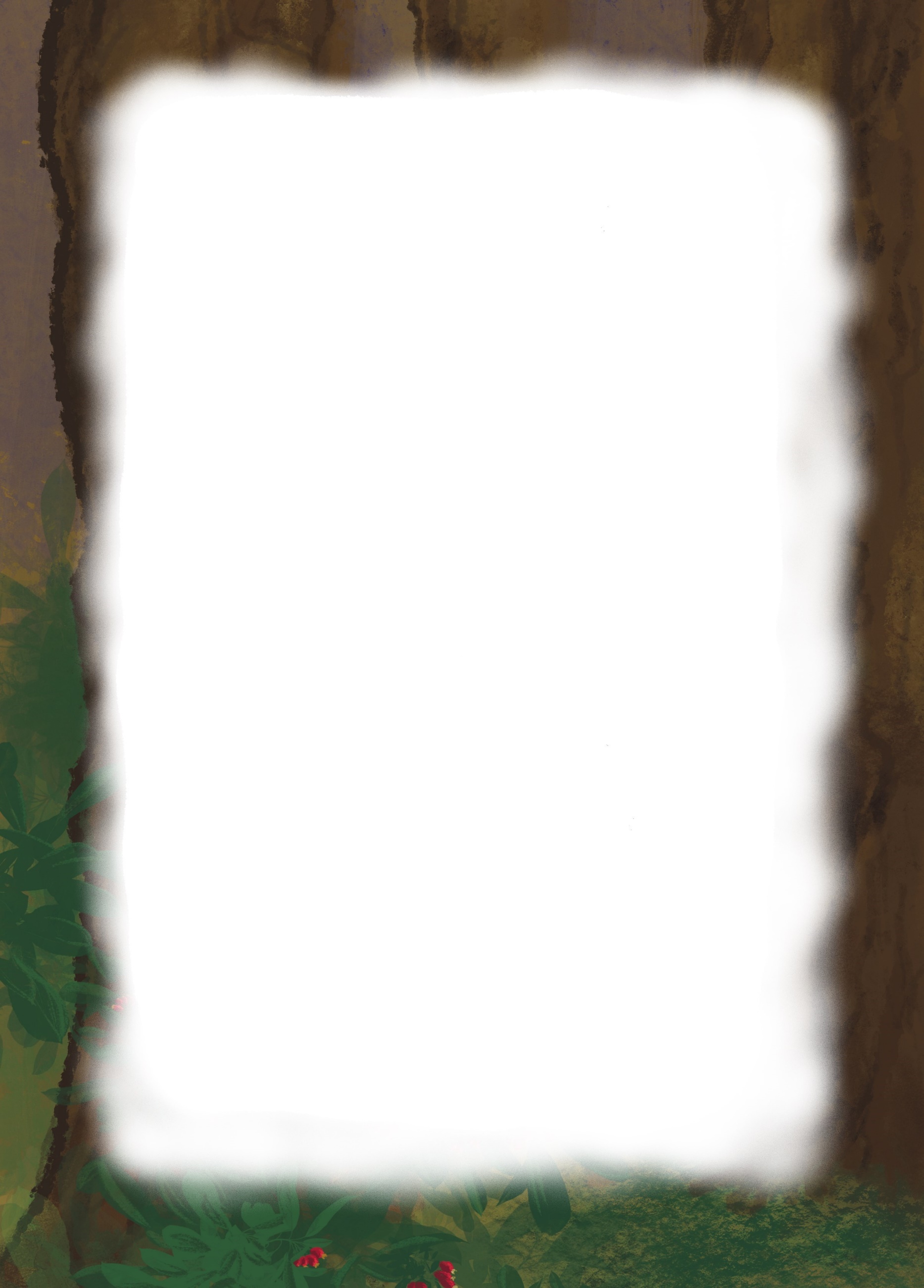 Eine böse Hexe und zwei mutige Kinder:                                                                  Die Märchenoper Hänsel und Gretel machte den Komponisten Engelbert Humperdinck auf einen Schlag weltberühmt. Auf ihrem Weg durch den tiefen Wald werden Hänsel und Gretel in der Nacht von Englein beschützt, sie begegnen gutmütigen Gestalten wie dem Sandmännchen und treffen auf die Hexe, die sie in ihr himmlisch duftendes Knusperhäuschen lockt. Als aufregendes Märchenkonzert. Das Maruti Quintett und Jonathan Danigel zeigen die beliebte Oper als märchenhaftes Mitmachkonzert für die ganze Familie. Das Publikum erwarten packende Livemusik, ein farbenfrohes Bühnenbild und ein spaßiger Erzähler, der mit vielen Überraschungen durch die Geschichte führt und zum Mitmachen animiert. Durch spielerisches Heranführen wird die wunderbare Welt der klassischen Musik in circa 50 Minuten Aufführung zu einem wahren Vergnügen.Bei Ihnen vor Ort.Das Märchenkonzert lässt sich flexibel gestalten, sodass es für Kinder jeder Altersstufe zu einem besonderen Erlebnis wird. Je nach Alter passt sich das Konzept den Kindern und den Gegebenheiten vor Ort an.                                                                                                                      So steht einem musikalischen Abenteuer, das Kindern einen ersten Kontakt zur klassischen Musik ermöglicht, nichts mehr im Wege.Los geht´s!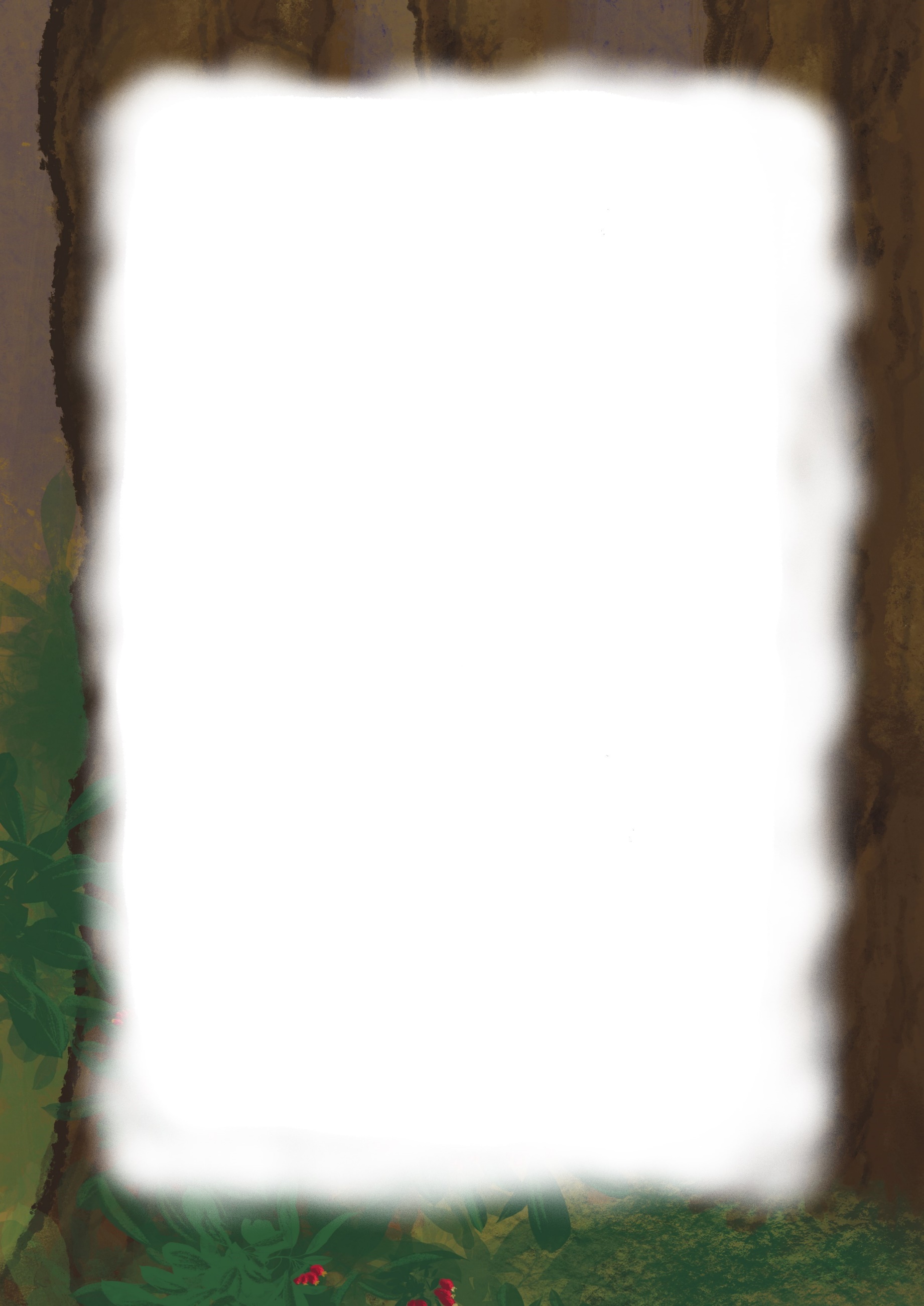 Wer wir sind.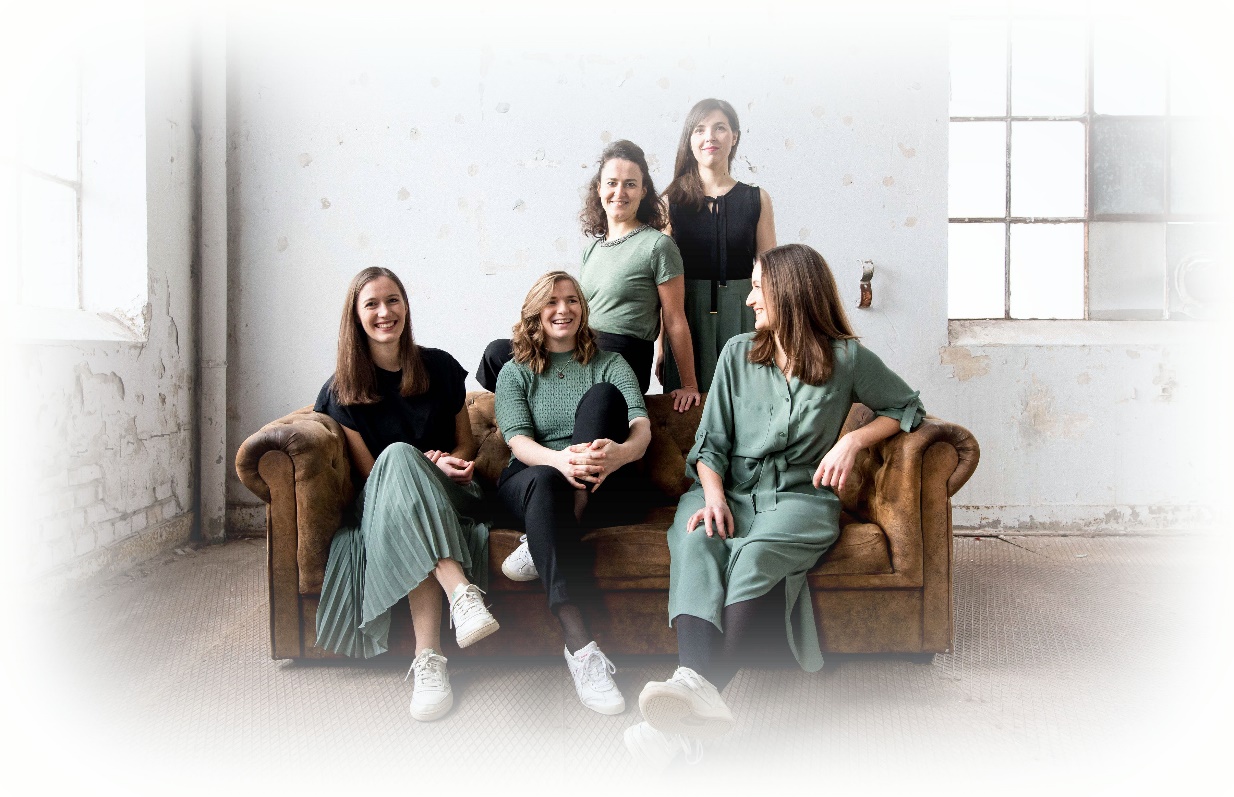 Das Maruti Quintett hat seinen Namen dem Gott des Windes zu verdanken. Die Luft ist das Fundament der Instrumente und deren Musik. Zarte Prisen, wogende Wellen bis hin zu stürmischen Passagen prägen die Musik des Ensembles.                                   Die fünf jungen Musikerinnen Anna Maiershofer (Flöte), Katrin Schreck (Oboe), Julia Maiershofer (Klarinette), Isabel Krechlak (Horn) und Stefanie Rahm (Fagott) gründeten im Jahr 2016 das Maruti Quintett in Würzburg.                                                                                       Mit frischem Wind musizieren die fünf jungen Frauen und verbinden Spielfreude, technische Präzision und Liebe zum Detail. Das Ensemble spannt mit seinem Repertoire einen großen Bogen der vielseitigen Kammermusikliteratur von Original bis originell.Jonathan Danigel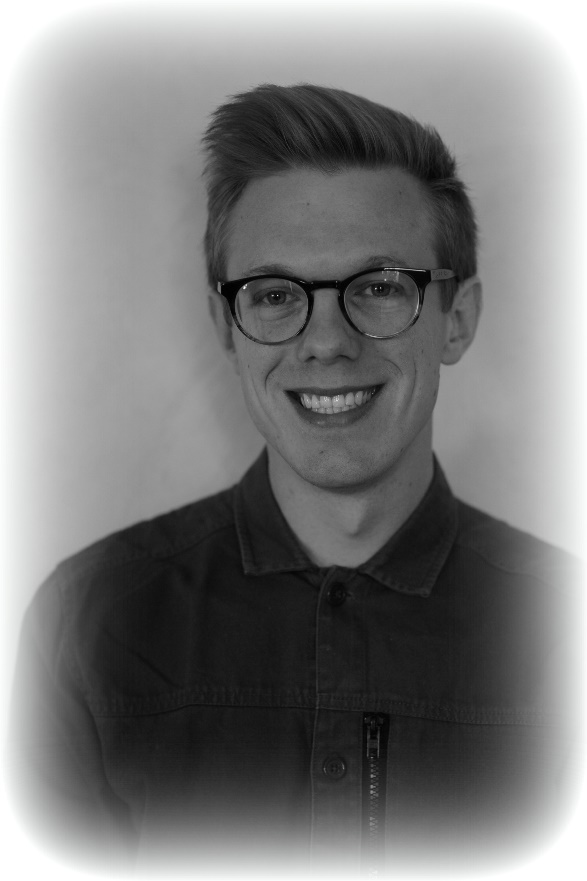 arbeitet als freischaffender Kulturpädagoge, Autor und Redakteur für Theater, Museen und TV-Sender in ganz Deutschland. Als Erzähler nimmt er das Publikum auf eine aufregende Reise in die Oper Humperdincks mit. Im Märchenwald trifft Musikvermittlung auf Schauspiel und gemeinsam mit dem Maruti Quintett entsteht ein einzigartiges Erlebnis kultureller Bildung. Jonathan Danigel studierte Kultur- und Medienbildung an der Pädagogischen Hochschule Ludwigsburg sowie Medien-Kultur-Wirtschaft an der Universität Bayreuth. Einige Kinder werden ihn bereits aus der TV-Sendung Hallo Benjamin! kennen.Das Konzept. Das Märchenkonzert lässt sich flexibel gestalten, so dass es für alle Kinder ein besonderes Erlebnis wird. Wir haben drei Versionen entwickelt, die an verschiedene Altersgruppen angepasst sind:In unserem Mitmachkonzert bekommen die Kinder auf spielerische Weise Zugang zur Oper. Eine phantasievolle Kulisse, zahlreiche Requisiten, der Wechsel zwischen Erzählung, Schauspiel und Musik führen in diese fabelhafte Welt ein. Bekannte Kinderlieder wie Brüderlein, komm tanz´ mit mir oder Ein Männlein steht im Walde werden in ein neues Gewand gepackt. Dabei kommt natürlich auch der Lernaspekt nicht zu kurz. Die Kinder lernen die verschiedenen Instrumente und dürfen deren Klänge hautnah erleben. Es wird gesungen, getanzt und gerätselt. Denn als Musikpädagog*innen liegt uns die musikalische Bildung und das Erwecken musikalischer Leidenschaften sehr am Herzen. Anforderungen. Ihr Einsatz für ein gelungenes Konzert: Bereitstellung eines der Teilnehmerzahl angemessenen RaumsBühnenfläche in den Mindestmaßen 6 x 3,5 MeterBühnentechnik nach AbspracheSaalbestuhlung bzw. SitzkissenVeranstaltung ist GEMA-pflichtigKeine Vorkenntnisse notwendigGerne kann das Projekt mit mehreren Schulen/Kindergärten realisiert werdenAnfragen und Buchung.www.marutiquintett.de/märchenkonzert                                                              Ihr Ansprechpartner: Jonathan Danigel                                                                        +49 176 2381 7887 marutiquintett@gmail.comHänsel und Gretel mini3-6 Jahreca. 35 MinutenHänsel und Gretel midi6-10 Jahreca. 45 MinutenHänsel und Gretel maxi10-12 Jahreca. 60 Minuten 